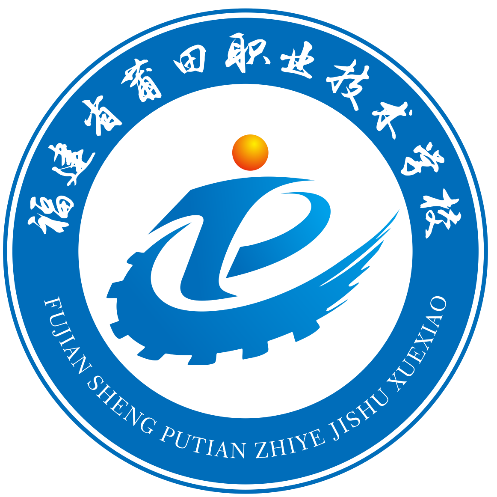 莆田市中等职业学校人才培养方案市场营销专业人才培养方案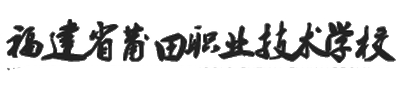 2022年4月前  言（一）编制依据1.《国务院关于印发国家职业教育改革实施方案的通知》（国发〔2019〕4号）。2.教育部等六部门发布的现代职业教育体系建设规划。3.《教育部关于职业院校专业人才培养方案制订与实施工作的指导意见》（教职成〔2019〕13号。4.教育部2017年发布的会计专业教学标准、教育部办公厅关于印发《中等职业学校公共基础课程方案》的通知教职成厅。5.《福建省福建省教育厅关于做好职业院校专业人才培养方案制订与实施工作的通知》闽教职成〔2019〕24号6.《职业院校专业人才培养方案参考格式及有关说明》7.《市场营销专业人才需求分析和预测调研报告》。8.《市场营销专业人才目标、规格、能力分析报告》。9.《市场营销专业职业岗位群、典型工作任务与职业能力分析表》。（二）指导思想以习近平新时代中国特色社会主义思想为指导，深入贯彻落实党的十九大精神，全面实施素质教育，坚持以育人为根本，以服务发展为宗旨、以促进就业为导向，按行业企业岗位要求，着力培养学生职业道德、职业发展、就业创业能力和可持续发展能力，全面提升学校教育质量和办学水平。构建德智体美劳全面发展的人才培养体系，突出职业教育的类型特点，深化产教融合、校企合作，推进教师、教材、教法改革，规范人才培养全过程，加快培养复合型技术技能人才。目  录市场营销专业人才培养方案一、专业名称与专业代码市场营销专业(121000)二、入学要求初中毕业生或同等学力者三、修业年限三年四、职业面向在各种工商企事业中从事商品销售、促销、推销、导购、理货、客户服务等工作，也可以在企事业中担任业务洽谈、市场调研和开发、市场推广、营销策划、销售管理等工作。具体内容见表1：表1 职业范围说明：可根据学校实际情况和专业（技能）方向取得1或2个证书。五、培养目标及人才培养规格（一）培养目标本专业培养适应市场经济需要的德、智、体、美、劳全面发展的高素质劳动者，能系统掌握经济、管理、营销等方面的基础理论知识和方法；熟悉市场运行规律，了解市场营销及管理理论前沿，具备分析和解决市场营销问题的能力，能胜任工商企事业的产品营销、营销策划、营销管理等岗位的工作，具有一定视野和创新能力的复合型技术技能型人才。（二）培养规格 本专业毕业生应具有以下职业素养、专业知识和技能：1.职业素养结构及要求（1）思想道德素质拥护党的基本路线和我国社会主义制度，德、智、体、美、劳全面发展，树立正确的世界观、人生观、价值观，具有良好的道德品质和文明行为习惯；崇尚宪法、遵纪守法、崇德向善、诚实守信、尊重生命、团结协作；崇尚劳动、有进取心、勇于自谋职业和自主创业。同时拥有以下基本职业素养：①具有科学、系统、辩证的人生观与社会观。 ②具有广博的科学知识与深厚的文化内涵。③具有灵活的头脑和创造性的思维。④具有敏锐的艺术鉴赏力、洞察力以及良好的艺术修养。⑤具有商业经营意识和品牌营销理念。⑥拥有良好的人际关系，能够与他人团结协作共同完成工作。⑦具有良好的语言与文字表达、人际沟通、公共关系处理的能力。⑧具备独立制定工作计划、采集信息及获取新知识等工作方法能力。（2）职业素质和人文素质立足销售、服务第一线，脚踏实地，爱岗敬业，具有创新能力和创业精神；具备健康、高雅的审美情趣和正确的审美观点，个性鲜明、学有所长；有较强的法律意识，能自觉遵纪守法，善于与人合作。（3）身心素质具有良好的生活习惯，具有健康的身体；有一定的美育知识，具备高尚的生活情趣和美的心灵；具有良好的个性品质和抗挫能力、较强的心理调适能力，懂得自我保护。2．专业知识及能力结构（1）能够熟练使用计算机，具备应用文写作能力和英语的基本听说能力；（2）具有较好的语言表达能力和人际沟通能力；（3）具有营销策划技能，具有市场开发与推广的技能；（4）具备市场调研、预测的综合技能；（5）具有较强的公关技能和推销技能，具备现场促销能力；（6）具备销售渠道开发能力，具有较强的客户服务技能；（7）具备基本的电子商务和网络营销技能；（8）具备商务谈判能力。3.专业技能与能力结构（1）市场推广方向：能够在市场营销环境分析、市场调研与预测的基础上，进行市场营销策划，执行市场调查；能够根据公司的市场推广方案参与和实施、协助市场推广活动；了解商圈分析、顾客分析和竞争对手分析，会进行目标顾客定位。（2）商品销售方向：能够根据不同商品的不同系列进行区域陈设和展示，并根据促销主题，及时调整商品展示；能够根据客户需要进行商品推销，完成售前、售中和售后服务工作；能够针对不同的产品进行促销策划，并运用多种方式实施促销活动。（3）客户服务方向：能够进行客户信息的搜集、整理、维护和建立客户档案；能够综合运用语言技巧、商务礼仪等为客户提供满意的接待服务和进行投诉处理。4.专业技能方向课程结构（1）市场推广方向：包含品牌推广、营销策划、广告实务；（2）商品销售方向：包含商品销售技巧、商品展示；（3）客户服务方向：包含客户关系维护、客户数据处理。课程设置及要求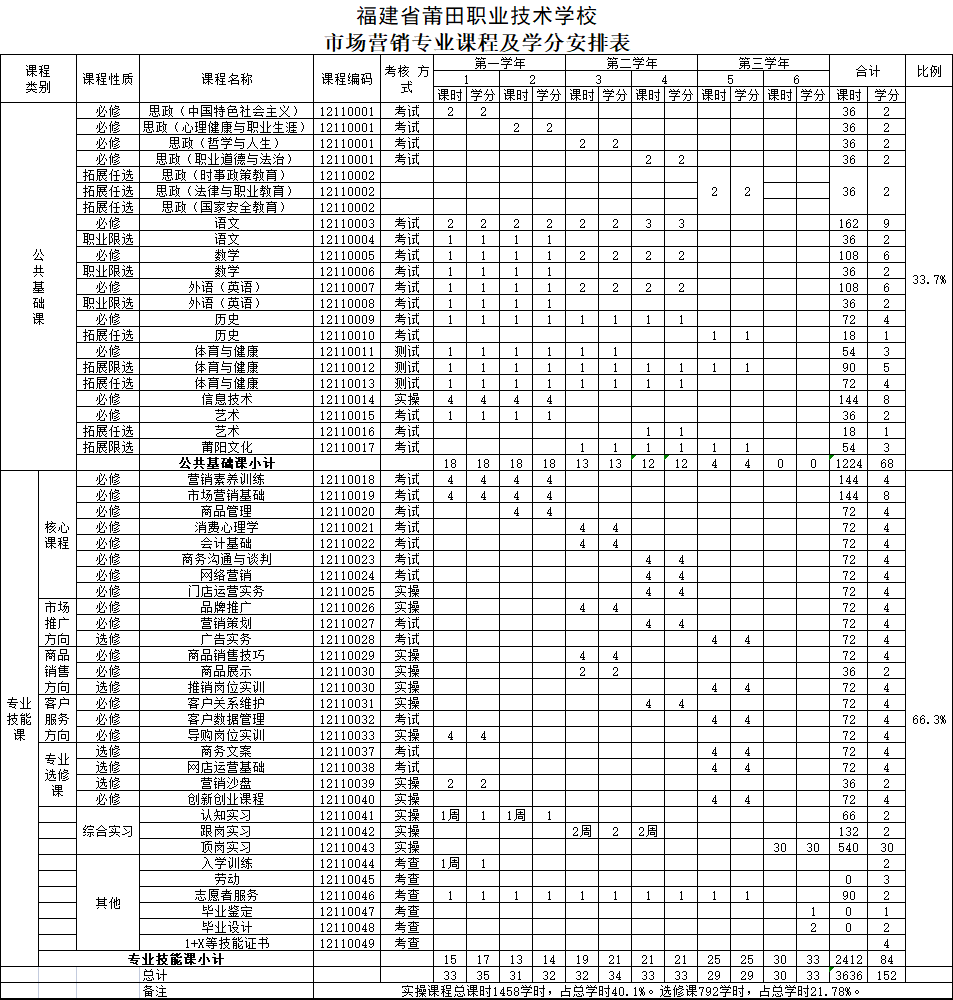 （一）教学分析通过职业岗位能力分析，最终对接运用于专业课程的设置为：公共基础课、专业技能课（含专业核心课、专业技能方向课和专业选修课、综合实训）及其他（含会考）。公共基础课包括：中国特色社会主义、心理健康与职业生涯、哲学与人生、职业道德与法治、时事政策教育、法律与职业教育、国家安全教育、妈祖文化、历史、语文、英语、数学、体育、心理健康、历史、劳动、信息技术、书法、礼仪和音乐欣赏。专业技能课程包括：营销素养训练、市场营销基础、商品管理、消费心理学、会计基础、商务沟通与谈判、网络营销、门店运营实务、品牌推广、营销策划、广告实务、商品销售技巧、商品展示、客户关系维护、客户数据管理、商务文案、网店运营基础、营销沙盘、导购岗位实训、经营管理岗位实训、推销岗位实训、个人创业实训、创新创业课。其他：会考、证书、入学训练、军训、综合实习、毕业鉴定、毕业设计。（二）课程体系课程结构       课程设置分为公共基础课、专业技能专业课程（含专业核心课、专业技能方向课、专业选修课、综合实训）、其他（含会考）。课程结构图如下：表3 课程结构课程设置与描述（1）公共基础课具体内容见表4：表4 公共基础课（2）专业核心课具体内容见表5：表5 专业核心课（3）专业技能方向课具体内容见表6、表7、表8：表6 市场推广方向课程表7 商品销售方向课程表8 客户服务方向课程（4）综合实训课程采取集中实训或社会实践的教学组织形式，组织学生进行导购、推销、经营管理、创业训练等模块的实际营销工作，培养学生沟通、数据统计、销售等方面的能力与素养，具体安排见表9：表9 综合实训课程介绍（5）专业选修课表10 专业选修课（6）综合实习各专业在第六学期选择专业岗位进行18周的综合实习，共600学时。学生进行顶岗实习时学校要与顶岗实习单位签订相关协议、购买安全保险，并实施有效的监督、检查。实习单位为学生提供的岗位与学生所学专业应一致，使学生在实践中学习和掌握有关技术、工作岗位所必需的岗位能力和综合技能，详见表11，以及适应现场的工作环境、工作对象和与合作伙伴共同协作的训练。通过这些实践教学环节的实施，达到毕业生“零距离”培养目的。表11 实习岗位任务及能力要求概要七、教学进程总体安排（一）基本要求1.本方案第一学期教学时间18周；第二学期教学时间18周；第三学期教学时间18；第四学期学时间18周；第五学期教学时间18周、第六学期到企业顶岗实习18周。每周平均按30学时计算。2.本方案中，公共基础课应按新颁发的课程标准执行；专业技能课以“够用”为原则，教学内容可根据专业需要进行适当调整。选修课利用第二课堂进行学习。3.本方案中，总学时合计3636学时，其中公共基础课1224学时，占33.7%；专业技能课1620学时，约占43.52%;其他828学时，约占比22.78%。4.本方案按照三学年，共6学期，每学期约为18周，每周约30课时进行安排。公共基础课在1、2、3、4、5学期开设，周课时分别为18、18、12、11、2课时。专业技能课在1、2、3、4、5学期开设，周课时分别为12、12、18、20、28课时。（二）教育教学活动时间分配表具体内容见表12：表12 市场营销专业教育教学活动时间分配表（按周分配）（三）教学学时比例具体内容见表13：表13 教学学时比例说明：本表不含军训、入学教育、顶岗实习、毕业教育等内容。（四）教学安排建议八、实施保障（一）师资队伍根据教育部颁布的根据教育部颁布的《中等职业学校教师专业标准》有关规定，本专业教师应具备良好的师德和终身学习能力，具有专业或相应专业本科及以上学历、中等职业学校教师资格证书和本专业相关工种中级（含）以上职业资格。我校市场营销专业通过落实教师在职进修和企业实践制度，通过开展专业建设、课程建设和校企合作项目等途径，实现“双师型”专业教学团队建设与人才培养模式相结合，教师的专业理论水平提高与实践技能提高相结合，校内培养和校外培养相结合，提升教师教学专业能力。“双师型”教师比例达到44％以上。本专业共有专任教师9人，兼职教师1人，其中副教授1人，高级教师2人，讲师2人、助理讲师3人，学历均为大学本科及以上，“双师型”教师4人，详见表15及表16。表15 市场营销专业教师情况表16 市场营销专业兼职教师情况本专业实施以专业带头人为核心的市场营销专业教学团队建设模式，将教学教改、教研科研、培训考核等纳入团队建设。通过国内外进修学习、培训等方式培养专业带头人、骨干教师。重点培养“双师型”教师，通过对口职业证书或职称证书培训，考取职称证书。通过校企合作方式，将企业、行业专家、能工巧匠列入兼职教师库，在原有基础上增聘行业专家担任兼职教师。通过组织职业教育理念的讲座和教研活动，听课评课提高教学技能。与兼职教师联合教学、共编教材、参与实验室与实习基地建设。（二）教学设施1.校内教学设施条件目前学校设有财经商贸市场营销专业实训基地建筑面积180㎡，共有3间实训室，提供140个工位，配置计算机等主要设备，可开设实训项目73个，实训开出率约100%。校内实训条件一览表，详见表17：表17，市场营销专业校内实训条件一览表。为保障本方案的顺利实施，还需要继续完善实训实习环境，实习实训环境需要具备实训、教研及展示等多项功能及理实一体化教学功能。2.校外教学设施条件学校先后与莆田市凤凰百货有限公司、沃尔玛百货有限公司、福建省莆田市德正康济医药有限公司等企业合作，建立了相对稳定的校外实训基地，能满足学生实习（训）需求，详见表18。表18 校外实训基地。（三）教学资源本专业所用教材均为国家规范教材，学校每年均配套一定金额的专项资金用于购买本专业相关的图书与建设资源库。教材资源 在选用教材的过程中应该选用规划教材、获奖教材。由于市场营销的理念更新速度快，对于本学科出现的新方法、新思路应及时补充。教师要善于结合实际教学需要，灵活地和有创造性地使用教材，对教材的内容、编排顺序、教学方法等方面进行适当的取舍或调整。教材使用一段时间以后，应该及时对使用情况进行总结分析，思考一下教材的使用是否达到了预先制订的教学目标；是否有利于提高教学效果；应该在哪些方面做进一步的调整；是否继续使用该教材等。如有问题，及时向上反映，修订或重编教材。本专业所有教材按照学校教材采购办法由任课教师从《全国大中专教学用书汇编》目录中选出后经教研组长同意后报学校图书人员进行采购，部分教师用参考书可报图书人员单独采购，图书馆配备本专业相关图书不少于268册，每年新购本专业相关图书不少于30册，各专业技能课配备相应案例的数字化教学资源。2.数字资源为满足现代化教学需求，让课堂变得简单、高效、智能，有助于开发学生自主思考与学习能力。学校所有教室需配备有智慧黑板，电脑终端、智能触控大屏、实物展台、智能终端等软硬件设备，集互联网和智能终端等新技术于一体，用于满足智能化教学。配备网络教学服务平台和教学资源库平台，搭载市场营销专业教学资源库和共享性专业教学资源库。目前已自主建成《网络营销》的教学资源库，其他专业课资源库正在建设与完善中。（四）教学方法教学组织总体采取任务驱动、项目导向等教学模式。对于知识部分的教学主要采用案例分析、启发引导、讨论辩论、自主学习等教学方法，对于项目任务的教学主要通过分组讨论、角色模拟、实地调查、汇报交流、体验实战等方法进行。教学项目尽可能来自企业，使教学内容充分体现工学结合，同时，引导学生参与企业营销实践，以加深对市场营销理论的理解及实际工作中的灵活运用的感悟。把课堂教学与学生自主学习结合起来：教师要为学生提供自主学习的机会以及充分表现和自我发展的空间，鼓励学生通过实践、讨论、合作、探究等方式，发展市场营销管理综合应用能力，创造条件让学生能够探究他们自己感兴趣的问题并自主解决问题。采用理论实践一体化的教学模式。一方面借助于多媒体教学手段通过视频、图片展示，增加直观的教学效果，激发学生学习兴趣。另一方面借助于实物开展现场演练，使学生在实际操作中熟悉掌握相关的专业知识。鼓励学生利用各种机会多观察鉴别各种商品的外观特征和内在质量。教学过程中要从学生的实际能力和企业的实际需求出发，遵照学生的学习特点，以学生为主体，充分调动其学习的主动性和积极性，突出综合职业能力的培养。相应地，教学方法应根据学生情况应用多种教学手段：可采取理论讲授法、案例分析法、模拟情景教学法、实践教学法、启发式教学法、头脑风暴法等多种教学方法。     1.理论讲授法理论讲授适用于《市场营销基础》、《广告实务》等课程理论架构的讲述，具有逻辑性，能把知识贯穿起来，使学生的思路脉络更加清晰流畅，利于学生理解理论和流程。但是单纯的理论讲授相对枯燥乏味，可在教学过程中结合营销理论的发展史，采用生动的案例进行阐述，以起到良好的教学效果。2.案例分析法案例分析法能提供给学生一个具体的商业场景，为学生创造接触和解决问题的机会，使学生能够了解现实企业中需要解决的问题机器解决方案。例如在《网络营销》、《品牌推广》等课程的教学过程中，尽可能选取易于被学生接受的、有代表性的、高质量的本土案例，也可从报纸、杂志和网络等多种媒介上获得，也可通过实地采访等方式获得。3.模拟情景教学法通过设计营销实际情景，模拟营销现实情况，例如在《营销策划》的教授过程中让学生模拟各种不同身份，运用情景模拟教学方法进行教学，既拉近了与营销策划实际的距离，让学生有身临其境之感。学生根据情节在仿真场景中充当相应角色，身临其境地按设定岗位地职责、任务、工作程序、人际协调等提出观点、方案或进行实际操作。从而激发学生的思维，锻炼学生的临场应变能力、口头表达能力和分析问题解决问题的实际能力。4.实践教学法实践教学法是以在教学过程中构建具有教育性、创造性、实践性的学生主体实践为主要形式，以激励学生主动参与、主动实践、主动思考、主动探索、主动创造为基本特征，以促进学生整体素质全面发展为目的的一种新型的教学方法。在《商务沟通与谈判》、《客户关系维护》的教学过程中，教师要帮助学生在掌握基本理论和知识的同时，学会发现问题、分析问题、解决问题的基本方法和技能。鼓励学生利用节假日到附近超市去打工或者做一些推销工作，在寒、暑假到一些公司进行问卷调查。这样不仅可以获得一些感性知识，还可以将理论与实践相结合。5.启发式教学法启发式教学法是老师根据教学目标，从学生的年龄、心理特征、知识基础和认知结构等实际情况出发，在充分发挥教师主导作用的前提下，确认学生在学习过程中的主导地位，采用各种生动活泼的方法，激发学生的求知欲和学习兴趣，引导学生积极思索、自觉思考、主动获得知识、发展智能的教学方法。例如《消费心理学》的内容与生活联系非常密切，在讲授某些知识点时，教师可以先从学生熟悉的生活现象中提出几个简单的问题，以此激发学生的好奇心和求知欲，激活他们的思维，使学生从感性认识逐步上升到理性认识，树立市场营销观念。6.头脑风暴法头脑风暴法又称激励法、自由思考法，是教师引导学生就某一课题自由发表意见，并对其意见地正确性或准确性不进行任何评价的方法。在《品牌推广》、《商品销售技巧》等课堂上，教师尽可能欢迎、鼓励更多的学生发表自己的想法，而且不要马上针对学生的回答做出相应的评价，同时，教师也可参加到讨论的队伍中，引导鼓励学生想出更多更新的观点、看法。学习评价采用多元化过程性评价模式，充分体现对学生学习过程的全面考核和学生能力的考核。教学效果评价采取形成性评价与终结性评价相结合、课堂参与和课前准备相结合、课内学习与课外实践相结合、教师评定与企业评定相结合，重点评价学生态度和职业能力。学生的成绩评定以突出阶段评价、目标评价、理论与实践一体化评价为指导。形成性评价包括常规（学习态度、出勤、课堂提问、职业行为养成等）、课堂作业（各能力训练分项目或任务完成的情况、成果，以及书面作业）、平时测试、课外作业等。终结性评价包括课程综合训练项目完成情况及成果展示、课程综合设计或报告、期末卷面笔试等。考试主要采用闭卷方式，考试范围应涵盖所有讲授及自学的内容，考试内容应能客观反映出学生对本门课程主要概念的记忆、掌握程度，对有关知识的理解、掌握及综合运用能力。在评价学生时，要落实课程标准的目标和理念，不仅要重视终结性的评价，还要重视阶段性评价、学习过程和学生能力的评价。倡导评价的多主体化和评价方式的多样化。可以进行学生自我评价和学生间的互评，可以邀请一线工作人员、专家和教师共同参与评价，适当采用现场操作演示评价方式进行考评。教师要转变在学习评价中的裁判员角色，要成为学生学习的促进者、合作者、学习评价的指导者、学习潜能的开发者。1.理论课程体系的学生成绩评价校内教师考核与学生自评、学生互评组成，以过程与结果相结合，侧重过程考核。2.实训课程体系的学生成绩评价由校内教师评价、企业指导教师评价组成，根据实训岗位、实习时间长短制定实训评价标准，以过程与结果相结合，侧重结果---操作业绩考核。3.参加各类社会活动、竞赛、校外实习、校内外考证等，取得良好的效果及成绩的，以不同标准，作为奖励学分计入学生的学业成绩中。（六）质量管理  1.完善师德考评制度，将师德表现作为教师考核、聘任和评价的首要内容。通过大力宣传职业教育、通过先进个人、先进集体和优秀教学团队的制度化表彰，引导职业生涯发展等综合措施，形成教师自我约束、自我激励、自我发展的机制，使教师坚定职业方向，爱岗敬业，增强从事职业教育的荣誉感、使命感。2.制定和完善专业教师下企业实践锻炼管理办法，建立规范的“双师型”教师认定考核机制，重点培养“双师型”教师，通过对口职业证书或职称证书培训，考取职称证书；每年到企业参与实践，提升教师实践能力，使双师型教师比例提高到80%以上。 教学质量管理是为保证培养规格，促使教学效果达到课程计划、教学大纲和教科书所规定的要求，对教学过程和效果进行指导、控制的活动。是教学管理的核心。一般程序是：确定教学质量的标准，主要依据教学目标，使之分解、具体化；进行教学质量管理检查和评价，通过与教育质量标准的对照比较，发现问题，改进教学；进行教学质量分析，找出解决或改进教学的路线和方法；进行教学质量控制，依据分析结果，实施改进措施。3.加强学生管理。做好职业规划，增强学生的学习信念。做到及时发现、及时干预、及时反馈。毕业要求1．根据《福建省中等职业学校学生学籍管理实施细则（试行）》第八章“毕业与结业”第三十五条的规定，必须满足以下三个条件：（1）全日制学历教育学生综合素质总评合格，非全日制学历教育学生思想品德评价评定合格；（2）修满专业人才培养方案规定的全部课程且成绩合格，或修满规定学分；（3）实习考核合格。2．学业水平考试参加福建省中等职业学校学生学业水平合格性考试，考试科目包括公共基础知识综合卷I（德育、语文、数学、英语）、公共基础知识（计算机应用基础）、专业基础知识卷I、专业技能。合格性考试各个科目均为D等级以上（含D等级）。合格性考试不合格的，学校组织补考且补考通过。  本专业最低毕业学分为180分。本专业实行完全学分制管理，学生获得的学分满足毕业最低总学分和各课程模块最低学分设置要求，达到最低毕业年限，满足上述各项毕业条件，可获得毕业证书。本专业毕业要求既是实现培养目标的保证，又是专业构建素质、知识、能力结构，形成课程体系和开展教学活动的基本依据。所以，本专业的毕业要求各项目可细化为可落实、可评价、有逻辑性和专业特点的指标点，能引导教师有针对性地教学，引导学生有目的地学习。各项目要求指标如下表，表19所示：表19 毕业要求指标表。                                             财经商贸教研室2022年4月28日所属大类所属大类商贸类商贸类专业代码121000序号对应行业职业类别工作岗位职业技能等级行业企业证书1零售业、制造业、传媒产业、国家机关等企业事业市场推广调查员、业务员、市场推广员、营销策划员营销员2零售业、制造业、传媒产业、国家机关等企业事业商品销售促销员、推销员、理货员、防损员、营业员、导购员营业员3零售业、制造业、传媒产业、国家机关等企业事业客户服务收银员、前台接待员、售后服务员客服中国特色社会主义心理健康与职业生涯哲学与人生职业道德与法律妈祖文化语文数学英语体育与健康信息技术书法音乐思想政治（选修）礼仪历史序号课程名称课程目标教学内容和要求1思想政治职业生涯规划 本课程是中等职业学校学生必修的一门德育课程，旨在对学生进行职业道德教育与职业指导。其任务是：使学生了解职业、职业素质、职业道德、职业个性、职业选择、职业理想的基本知识与要求，树立正确的职业理想；掌握职业道德基本规范，以及职业道德行为养成的途径，陶冶高尚的职业道德情操；形成依法就业、竞争上岗等符合时代要求的观念；学会依据社会发展、职业需求和个人特点进行职业生涯设计的方法；增强提高自身全面素质、自主择业、立业创业的自觉性。职业道德与法律 本课程是中等职业学校学生必修的一门德育课程，旨在对学生进行法律基础知识教育。其任务是：使学生了解宪法、行政法、民法、经济法、刑法、诉讼法中与学生关系密切的有关法律基本知识，初步做到知法、懂法，增强法律意识，树立法制观念,提高辨别是非的能力；指导学生提高对有关法律问题的理解能力，对是与非的分析判断能力，以及依法律己、依法做事、依法维护权益、依法同违法行为作斗争的实践能力，成为具有较高法律素质的公民。经济政治与社会 本课程是中等职业学校学生必修的一门德育课程。其任务是：根据马克思主义经济和政治学说的基本观点，以邓小平理论为指导，对学生进行经济和政治基础知识的教育。引导学生正确分析常见的社会经济、政治现象，提高参与社会经济、政治活动的能力，为在今后的职业活动中，积极投身社会主义经济建设、积极参与社会主义民主政治建设打下基础。哲学与人生 本课程是中等职业学校学生必修的一门德育课程，旨在对学生进行马克思主义哲学知识及基本观点的教育。其任务是：通过课堂教学和社会实践等多种方式，使学生了解和掌握与自己的社会实践、人生实践和职业实践密切相关的哲学基本知识；引导学生用马克思主义哲学的立场、观点、方法观察和分析最常见的社会生活现象；初步树立正确的世界观、人生观和价值观,为将来从事社会实践打下基础。德育课程课程类别分为必修课程和任意选修课程。必修内容包括“中国特色社会主义”“心理健康与职业生涯”“哲学与人生”“职业道德与法治”四部分。任意选修课程，是必修课程的拓展和补充，由学生选择修习，主要包括时事政策教育、法律与职业教育、国家安全教育等。德育课程每个部分分设若干个学习领域，每个学习领域由学习目标和内容目标组成。实现思想政治教育与技术技能培养的有机统一。结合职业学校学生特点，创新思政课程教学模式。2语文在初中语文的基础上，进一步加强现代文和文言文阅读训练，提高学生阅读现代文和浅易文言文的能力；加强文学作品阅读教学，培养学生欣赏文学作品的能力；加强写作和口语交际训练，提高学生应用文写作能力和日常口语交际水平。通过课内外的教学活动，使学生进一步巩固和扩展必需的语文基础知识，养成自学和运用语文的良好习惯，接受优秀文化熏陶，形成高尚的审美情趣。由基础模块、职业模块和拓展模块三个部分构成（1）基础模块（上、下册）是各专业学生必修的基础性内容和应该达到的基本内容。（2）职业模块是适应学生学习相关专业需要的限定选修内容。（3）拓展模块是满足学生个性发展和继续学习需要的任意选修内容，各专业教学时数不做统一规定。在阅读与欣赏板块，要求学会初步欣赏文学作品。了解散文、诗歌、小说、戏剧等文学形式的特点。在表达与交流板块，要求初步学会介绍、交谈、复述、演讲、即席发言、应聘等口语交际的方法和技能。在语文综合实践活动中要求能根据校园生活、社会生活和职业生活确定活动内容、活动项目、创设活动情境，围绕活动主题开展语文实践活动，运用有关的语文知识和技能，提高语文应用能力，培养职业理想和职业情感。3历史培养学生进一步了解人类社会发展的基本脉络和优秀文化传统；从历史的角度了解和思考人与人、人与社会、人与自然的关系，增强历史使命感和社会责任感；培育社会主义核心价值观，树立正确的历史观、人生观和价值观。内容分为基础和拓展二个模块构成；基础模块指的是“中国历史”，是中职各专业学生必修的基础性内容；拓展模块指的是“世界历史”，是在基础模块学习的基础上，继续学习和个性发展等方面需要的选修内容。要求：（1）树立正确的思想价值导向和核心素养目标取向；（2）体现职业教育特点，促进学生职业发展（3）提倡多样化的教学方式、方法和策略，激发学生学习兴趣（4）注重现代信息技术在历史教学中的应用采用灵活、多样的评价方法，测验与教师观察相结合。充分发挥评价的激励导向和质量监控作用，促进学生的进步与发展。 4数学在初中数学的基础上，进一步学习数学的基础知识。必学与限定选学内容:集合与逻辑用语、不等式、函数、指数函数与对数函数、任意角的三角函数、数列与数列极限、向量、复数、解析几何、立体几何、排列与组合、概率与统计初步。选学内容：极限与导数、导数的应用、积分及其应用、统计。通过教学，提高学生的数学素养，培养学生的基本运算、基本计算工具使用、空间想象、数形结合、思维和简单实际应用等能力，为学习专业课打下基础。内容基础和拓展二个模块构成；基础模块包括集合与充要条件、不等式、函数、指数函数与对数函数、三角函数、数列、平面向量、直线与圆的方程、立体几何、概率与统计初步；拓展模块是在基础模块学习的基础上，继续学习和个性发展等方面需要的选修内容。要求：（1）体现职业教育特点，促进学生职业发展（2）提倡多样化的教学方式、方法和策略，激发学生学习兴趣（3）注重现代信息技术在数学教学中的应用采用灵活、多样的评价方法，测验与教师观察相结合。充分发挥评价的激励导向和质量监控作用，促进学生的进步与发展。 5英语在初中英语的基础上，巩固、扩展学生的基础词汇和基础语法；培养学生听、说、读、写的基本技能和运用英语进行交际的能力；使学生能听懂简单对话和短文，能围绕日常话题进行初步交际，能读懂简单应用文，能模拟套写语篇及简单应用文；提高学生自主学习和继续学习的能力，并为学习专门用途英语打下基础。内容由基础模块和拓展模块两大部分组成。基础模块为全体中等职业学校学生必修内容，学生在完成基础部分的学习，并通过相应的测评后达到基本要求，语言能力能为专业学习打下良好的基础，并满足职业发展对英语能力的基本需求。拓展模块是为学有余力或有继续学习需要的学生设置的选修内容。学生在完成拓展部分的学习，并通过相应的测评后达到较高要求，语言能力能满足其今后工作、学习和生活对英语的基本需求，并为其可持续发展和终身学习奠定较扎实的基础。要求：注重基础，突出实用性分层教学，增强选择性（3）任务驱动，凸现趣味性用多元评价指标评定学生的综合语言素质，用质性评价的方式评价学生在学习过程中表现出的情感、态度和价值观，从而建立综合化的评价体系，促进教学方式和学习方式的根本转变。6信息技术在初中相关课程的基础上，进一步学习计算机的基础知识、常用操作系统的使用、文字处理软件的使用、计算机网络的基本操作和使用，掌握计算机操作的基本技能，具有文字处理能力，数据处理能力，信息获取、整理、加工能力，网上交互能力，为以后的学习和工作打下基础。内容由基础模块和拓展模块二部分构成，基础模块为必修模块，拓展模块为选修模块。（1）基础模块：信息获取、信息加工与表达、信息资源管理及信息技术与社会4部分组成。涉及Windows7操作平台、Office办公软件，对音频、视频、动画等信息能进行简单处理，从而培养学生的自学能力、获取计算机新知识、新技术的能力，能使用计算机工具进行文字处理、数据处理及信息获取等能力。（2）拓展模块：根据不同专业分别开设计算机维护与移动终端、应用办公云、制作实用图册、编制数据报表、保护信息安全等 8个专题选择性地按项目综合实训方式实施教学。要求：由理论知识学习、基础技能训练、综合应用实践三个方面组成，从实践应用中掌握相关知识。7体育与健康在初中相关课程的基础上，进一步学习体育与卫生保健的基础知识和运动技能,掌握科学锻炼和娱乐休闲的基本方法，养成自觉锻炼的习惯；培养自主锻炼、 自我保健、自我评价和自我调控的意识，全面提高身心素质和社会适应能力，为终身锻炼、继续学习与创业立业奠定基础。内容由基础模块和拓展模块两个部分构成（1）基础模块是各专业学生必修的基础内容。基础模块包括体能和健康教育2个子模块，体能模块又包括健康体能、运动体能和职业体能，其中运动体能可结合拓展模块中的运动技能系列实施。（2）拓展模块是满足学生继续学习与个性发展等方面需要的选修内容，分为拓展模块一和拓展模块二。拓展模块一为限定性选修，包括球类运动、田径类运动、体操类运动、水上类运动、冰雪类运动、武术与民族传统体育类运动和新兴体育类运动7个运动技能系列。要求：1、掌握必要的体育与健康基础理论知识、2国家学生体质健康测试必需达到合格以上3、掌握二项体育运动技能，并能应用于日常体育锻炼。8艺术培养学生了解或掌握不同艺术门类的基本知识、技能和原理，引导学生树立正确的世界观、人生观和价值观，增强文化自觉与自信，丰富学生人文素养，提高学生审美素质，培育学生职业素养、创新能力与合作意识。由基础模块和拓展模块二部分构成，基础模块培养学生创新能力和合作精神、喜闻乐见的音乐和美术作为主要内容。课内音乐18学时，美术18学时；拓展模块是适应不同专业、不同个性特点学生需要，内容既可以是基础模块的专项拓展，也可以是与基础模块不同的艺术门类；既可以是与专业相结合的艺术拓展，也可以是具有地方特色的民间艺术。要求：（1）遵循艺术规律，注重感知体验；（2）加强课程建设，注重衔接融合；（3）运用信息技术，创新教学方法；（4）充分利用资源，拓展教学领域。9妈祖文化通过教学，使学生了解妈祖人物的生平事迹传说、妈祖信仰的发展、妈祖文化的内涵，理解妈祖文化的价值和妈祖信仰的功用，传承和弘扬妈祖精神，增强学生战胜困难的信心，养成热爱劳动、热爱人民、见义勇为、扶危济困、无私奉献等高尚情操。主要学习妈祖文化、文献文物、莆仙民俗。要求：了解妈祖文化的内容、各地方的习俗以及莆阳古建筑的历史文明。序号课程名称课程目标主要教学内容和要求参考学时1营销素养训练培养学生认识自我的能力，以及对学习、工作积极的态度，能够正确应对压力，调节挫折后心理；培养学生建立创造性思维及创新意识；具备良好的情绪控制能力，以及有效沟通和团队写作能力。了解商务礼仪的基本知识，掌握交谈的礼仪、电话礼仪、馈赠礼仪、拜会接待礼仪等内容；掌握营销表达语言的特点、表达的技巧与规律；了解思维创新的特点和途径，突破思维定式；了解自己，了解团队合作的重要性，学会与合作者建立信任；掌握一定的学习迁移、环境适应、压力管理等能力。1442市场营销基础要求学生掌握市场营销各模块理论知识，能够熟悉营销的理念，获得改进营销的思路和具体方法，并拓展学生视野，激发学生的创造性思维，提高学生在市场营销方面的能力。了解市场营销的核心概念和营销理念；掌握市场分析的基本原理和方法；了解市场细分、市场选择、市场定位的基本原理；了解市场营销组合的基本原理，掌握实施营销组合策略的基本方法。1443商品学通过任务驱动型的项目活动，使学生熟悉商品的相关理论知识，掌握商品质量鉴别、养护及管理的相关技能，同时培养学生的质量意识、诚信意识、安全意识及分析解决问题的能力。了解商品采购的相关知识，能够按照采购计划进行商品采购；了解供应商的类型，能够准确的收集供应商的相关信息；了解商品的性质、质量、标准、鉴定、分类方法；掌握商品的出入库、包装、储运、盘点、保管、条形码的基本知识；掌握商品的属性和有关养护和保管商品的基本技能。724消费心理学培养学生掌握消费者的消费心理和行为的基本规律，提高学生在营销和销售实践中的观察能力、判断能力，同时加深学生对自我的了解，引导学生形成和培养一个良好的心态，强化学生的团队合作能力。了解消费者购买商品的心理过程；掌握消费者心理现象对购买行为的影响；了解不同消费习惯、参照群体、社会文化对消费行为的影响；了解消费者购买行为的类型、特点，掌握不同消费者购买过程中的决策心理差异；掌握品牌、价格、外观、销售策略等属性对消费决策的作用。725基础会计通过本课程的学习，了解会计工作的环境和职业道德，认识会计工作的一般流程，理解会计要素、会计等式和复式记账的基本原理，培养爱岗敬业、诚实守信、廉洁自律的会计职业态度和职业行为，提高学生财务分析、企业管理和协作沟通素质，为将来从事财务或审计工作打下坚实的基础。了解会计的基本职能和特点；掌握企业财务信息的分析方法；了解会计核算的基本方法，掌握企业决算、预算的相关知识；能进行基本的会计记账、报销工作726商务谈判与沟通通过学习与实训，使学生掌握谈判能力、推销能力、协调能力、创新能力以及独立解决问题的能力。了解商务谈判人员的素质；掌握商务沟通的技巧和方法；了解商务谈判的基本原则、模式，掌握商务谈判的程序及各阶段策略；掌握寻找、接近客户、客户异议处理、促成交易的方法；了解合同的签订，合同效力认定，合同的担保和保全，合同的更变、转让和终止，合同的履行，违约责任承担等。727网络营销通过本课程的学习培养学生对网络营销重要性的认识，掌握网络营销的基本策略，具有初步的辩证思维的能力、有自我信息保护能力、团队协作能力、实事求是的态度和创新意识。通过课程学习，要求学生掌握网络商务信息采集的基本知识和操作，主要包括：熟悉网络信息收集和整理方法，能够使用网络检索工具，收集客户信息并对信息初步分类整理；掌握网络商务信息发布的相关知识和技能：了解网络信息和广告发布方法，能够利用电子邮件和网络发布商务信息。728门店运营实务是通过门店运营与管理所涉及的各个项目对学生进行系统性的强化训练，让学生在学完具体项目后能够掌握门店运营与管理所需要的知识，具备相关的技巧和能力，着重培养学生日后成为店长所需要的综合能力。通过门店运营与管理所涉及的各个项目对学生进行系统性的强化训练，让学生在学完具体项目后能够掌握门店运营与管理所需要的知识，具备相关的技巧和能力，着重培养学生日后成为店长所需要的综合能力。72序号课程名称课程目标主要教学内容和要求参考学时1品牌推广通过品牌策划与管理的学习，使学生能对企业品牌进行设计、开展品牌维护与拓展，熟悉品牌设计、品牌传播等知识，提高学生分析问题和解决问题的能力。了解企业文化及品牌内涵对企业发展和成长的作用；了解企业品牌推广的整体要求，掌握CI、VI执行方法及流程；掌握产品推广基本方法，能够运用POP、堆头特别展示等方式，进行产品推广活动；学会简单分析、评价品牌推广活动的效果，能够提出相关改进建议；了解本行业主要竞争品牌的推广手段，能够提出有针对性的合理建议。722营销策划通过学习，使学生理解和运用新的营销视角、新的营销理念、新的营销思维，了解和掌握市场营销策划的基本理念，对整体市场营销活动或某专项市场营销活动进行分析、构思、设计和制订市场营销策划方案，培养学生工作中的团队协作精神、有效沟通意识。通过本课程教学，使学生掌握营销策划思维，营销策划的原理和原则，营销策划的目的与目标，市场营销策划书的撰写，市场营销调研策划，营销战略策划，营销组合策划等。723广告实务培养学生掌握现代广告设计的内容要素，正确认识广告与广告活动的性质与功能，对广告活动的全过程及各环节之间关系有全面的认识，掌握广告活动的内在规律。在本门课程的教学过程中，从介绍广告的概念和渊源着手，着重介绍了广告的概念、广告策划、广告组织、等广告知识。通过本课程的学习，使学生对广告有一个全面、细致的了解。72序号课程名称课程目标主要教学内容和要求参考学时1商品销售技巧使学生了解商品销售的主要环节和能力，培养学生爱岗敬业、诚实守信、公平公正、奉献社会、忠诚企业的职业操守；培养学生树立自主学习、主动学习的良好品格，具备从事销售工作的综合素质和能力。了解商品销售相关法律法规；掌握营业前准备的各项操作；掌握零售卖场的环境氛围设计，能够按照商品分类进行相应的商品部剧、陈列、展示；掌握判断顾客购买意图的方法；掌握商品推介的相关方法，应用准确的语言向顾客介绍商品；掌握出具购物票据的方法，协助顾客完成交易。722商品展示使得学生学会商品展示的全方位知识，认识现代商品展示的规律和特点，掌握现代商品展示所包含范畴。培养学生工作中的团队协作精神、有效沟通意识，提高学生分析问题和解决问题的能力。了解店面布局的基本原则、方法，能够识读卖场布局图，进行相应的商品陈列与展示；掌握根据价格、规格、色彩、功能等不同商品属性特点进行相应陈列与展示的方法；了解调整陈列与展示以期达到最佳销售效果的方法；掌握商品补货、价签维护等展示细节的操作方法；能够根据店铺的特定环境、位置，布置海报宣传，陈列道具展示。36序号课程名称课程目标主要教学内容和要求参考学时1客户关系维护以就业为导向，提升学生客户管理职业素养，使得学生掌握企业客户管理岗位所需掌握的知识和技能，树立客户管理的观念和态度，提高学生的客户管理方面的综合素质和综合技能，符合相关的职业标准，也为终身学习和持续发展打下扎实的基础。了解接待客户的准备工作，掌握客户服务语言技巧；了解客户选择与开发的渠道、方法；掌握ABC分类法，对现有顾客进行分类管理；理解客户期望值，掌握满足客户期望的方法，提升客户满意度；了解客户流失的原因及解决方法。722客户数据管理通过本课程的学习，使学生掌握客户数据管理的整个工作流程，培养学生自主学习能力、自我管理能力、沟通能力、组织协调能力、市场开拓意识和团队协作精神，使学生既具备较高的业务素质，又具有良好的职业道德和敬业精神。了解收集、调查目标客户信息的渠道；了解客户分类、客户识别的方法，会建立客户信息档案；了解客户管理软件，掌握进行客户信息数据录入、数据查询、定期更新等基本操作；掌握客户数据基本的统计分析方法，并根据需要制作、提供相关数据报表。72序号综合实训项目实训时间实训内容和要求实训地点1导购岗位实训72学时掌握导购的方法、手段、技巧，能够从事门店的基础导购工作；训练收款机的操作使用，达到独立上岗操作的水平，能处理常见的故障。校内2推销岗位实训72学时掌握推销的基本技能，根据不同的商品，采取不同的演示方法，以达到推销的目的；根据不同的顾客类别，采取不同的推销技巧；选取客户群，进行实物推销。校内或校外3经营管理岗位实训72学时了解人员激励及绩效管理的相关知识，了解企业组织结构、管理的相关规章制度，树立服务意识及团队合作；对小组成员的工作进行分工、管理，以达到工作目标。校内或校外4个人创业实训72学时掌握个人创业的相关知识，进行问卷调查、商圈调研等工作；进行基本的开店选址、调研、宣传策划、营销整体策划等工作。校外序号课程名称课程目标主要教学内容和要求参考学时1商务文案提高学生商务文案写作的专业素质，具备营销活动整体策划的综合能力、创新能力和实践能力。了解商务文案写作的基本概念、理论；了解各类商务文案的用途；掌握各种主要类习惯商务文案的基本写法。培养学生良好的职业道德和高度的敬业精神，具有良好的文化素养。了解商务文案协作的基础知识，掌握商务文案文的写作要求，能够把握各种广告媒体的文案特点，掌握商务公关文案的写作方法，掌握企业形象识别系统文案的写作，掌握商务契约文案的写作要求，掌握常用的电子商务文案的写作特点。注重学做结合，边讲边学，做中学，学中做，强化学生实践能力和岗位职业能力的提高。362网店运营基础通过课程理论学习和实践训练，主要培养学生掌握网络开店的必备理论知识和基本流程；培养学生获得与网店经营相关的学习能力、操作能力、营销能力、强化学生的实践，增强学生的创业意识、交流沟通能力。了解淘宝个性店铺定位方法；掌握商品拍摄、后期处理的方法和技巧；了解淘宝搜索引擎的工作原理和影响因素；了解店铺运营主要数据指标；能够熟练使用淘宝后数据软件，如量子统计、生意经等；掌握客户营销的方法和技巧。363营销沙盘通过课程使学生掌握企业模拟经营的关键要素；培养学生认识自我的能力，以及对学习、工作积极的态度，能够正确应对压力，调节挫折后心理；培养学生建立创造性思维及创新意识；具备良好的情绪控制能力。了解市场营销沙盘模拟企业经营过程；掌握市场营销沙盘模拟企业经营规则及流程；制订经营扎略，领会企业的经营管理技巧；模拟生产企业经营与管理，掌握企业经营的本质。36岗位群岗位工作任务岗位职业能力要求销售岗位1、根据不同商品的不同系列进行区域陈设和展示，并根据促销主题，及时调整商品展示；职业素养要求：善于表达，沟通能力、人际交往能力强 具有良好的沟通能力；抗挫折能力强，不怕被拒绝，优秀的销售人员遭受挫折后，能够很快地调整过来，继续努力；自信谦虚，不卑不亢，坚信自己的产品和服务具有独特的优点，能给客户带来收益和价值；熟悉行业，通晓动态；善于学习，善于总结；明察秋毫，随机应变，销售员需要敏锐的洞察力。不仅需要听话听音，还要通过观察客户的肢体语言，洞察客户细微的心理变化，体会客户套话后面的本质需要，分辨真实企图。销售岗位2、能够根据客户需要进行商品推销，完成售前、售中和售后服务工作；职业素养要求：善于表达，沟通能力、人际交往能力强 具有良好的沟通能力；抗挫折能力强，不怕被拒绝，优秀的销售人员遭受挫折后，能够很快地调整过来，继续努力；自信谦虚，不卑不亢，坚信自己的产品和服务具有独特的优点，能给客户带来收益和价值；熟悉行业，通晓动态；善于学习，善于总结；明察秋毫，随机应变，销售员需要敏锐的洞察力。不仅需要听话听音，还要通过观察客户的肢体语言，洞察客户细微的心理变化，体会客户套话后面的本质需要，分辨真实企图。销售岗位3、能够针对不同的产品进行促销策划，并运用多种方式实施促销活动。职业素养要求：善于表达，沟通能力、人际交往能力强 具有良好的沟通能力；抗挫折能力强，不怕被拒绝，优秀的销售人员遭受挫折后，能够很快地调整过来，继续努力；自信谦虚，不卑不亢，坚信自己的产品和服务具有独特的优点，能给客户带来收益和价值；熟悉行业，通晓动态；善于学习，善于总结；明察秋毫，随机应变，销售员需要敏锐的洞察力。不仅需要听话听音，还要通过观察客户的肢体语言，洞察客户细微的心理变化，体会客户套话后面的本质需要，分辨真实企图。市场岗位1、能够根据公司的市场推广方案参与和实施、协助市场推广活动；职业素养要求：具有开阔的视野和充足的市场营销知识储备；能够随机应变，对市场有着较为清晰的看法和把握；对公司整体的市场营销工作又整体的把握；有足够的抗压能力、受挫折能力；有一定的分析问题和解决问题的能力。市场岗位2、负责公司策划的企划活动，完成公司布置的日常工作和软文撰写，负责公司企业文化的宣传方案及宣传资料；职业素养要求：具有开阔的视野和充足的市场营销知识储备；能够随机应变，对市场有着较为清晰的看法和把握；对公司整体的市场营销工作又整体的把握；有足够的抗压能力、受挫折能力；有一定的分析问题和解决问题的能力。市场岗位3、通过多种渠道搜集潜在客户信息，并针对企业品牌及产品进行宣传；职业素养要求：具有开阔的视野和充足的市场营销知识储备；能够随机应变，对市场有着较为清晰的看法和把握；对公司整体的市场营销工作又整体的把握；有足够的抗压能力、受挫折能力；有一定的分析问题和解决问题的能力。市场岗位4、在市场营销环境分析、市场调研与预测的基础上，负责与社区、商超的联系公关工作；职业素养要求：具有开阔的视野和充足的市场营销知识储备；能够随机应变，对市场有着较为清晰的看法和把握；对公司整体的市场营销工作又整体的把握；有足够的抗压能力、受挫折能力；有一定的分析问题和解决问题的能力。市场岗位5、了解商圈分析、顾客分析和竞争对手分析，会进行目标顾客定位；职业素养要求：具有开阔的视野和充足的市场营销知识储备；能够随机应变，对市场有着较为清晰的看法和把握；对公司整体的市场营销工作又整体的把握；有足够的抗压能力、受挫折能力；有一定的分析问题和解决问题的能力。市场岗位6、负责市场推广资源的管理与开发。职业素养要求：具有开阔的视野和充足的市场营销知识储备；能够随机应变，对市场有着较为清晰的看法和把握；对公司整体的市场营销工作又整体的把握；有足够的抗压能力、受挫折能力；有一定的分析问题和解决问题的能力。客服岗位1、能够进行客户信息的搜集、整理、维护和建立客户档案职业素养要求：回复客户要及时，语气用词要耐心，不骄不躁，耐心对待。对公司产品十分熟悉，面对顾客的提问，能准确快速地回答解决客户地疑问；服务接待时效性，反馈要有及时性；处理售后事件要有公正性、原则性；明确客户投诉的真正原因及想要得到的解决方案，注意语言沟通的技巧，平衡公司与客户的利益，寻求共赢。客服岗位2、能够综合运用语言技巧、商务礼仪等为客户提供满意的接待服务和进行投诉处理；职业素养要求：回复客户要及时，语气用词要耐心，不骄不躁，耐心对待。对公司产品十分熟悉，面对顾客的提问，能准确快速地回答解决客户地疑问；服务接待时效性，反馈要有及时性；处理售后事件要有公正性、原则性；明确客户投诉的真正原因及想要得到的解决方案，注意语言沟通的技巧，平衡公司与客户的利益，寻求共赢。客服岗位3、周到、及时、热情地进行商品售后回访，掌握顾客对商品销售全过程地满意度和意见；职业素养要求：回复客户要及时，语气用词要耐心，不骄不躁，耐心对待。对公司产品十分熟悉，面对顾客的提问，能准确快速地回答解决客户地疑问；服务接待时效性，反馈要有及时性；处理售后事件要有公正性、原则性；明确客户投诉的真正原因及想要得到的解决方案，注意语言沟通的技巧，平衡公司与客户的利益，寻求共赢。客服岗位4、在客户投诉的第一时间接待、做到对商品退换的圆满处置并提供周到的追踪服务，直至矛盾得到化解；职业素养要求：回复客户要及时，语气用词要耐心，不骄不躁，耐心对待。对公司产品十分熟悉，面对顾客的提问，能准确快速地回答解决客户地疑问；服务接待时效性，反馈要有及时性；处理售后事件要有公正性、原则性；明确客户投诉的真正原因及想要得到的解决方案，注意语言沟通的技巧，平衡公司与客户的利益，寻求共赢。客服岗位5、做好售后服务相应信息的收集、整理、分析、反馈，提出改进商品销售的建议；职业素养要求：回复客户要及时，语气用词要耐心，不骄不躁，耐心对待。对公司产品十分熟悉，面对顾客的提问，能准确快速地回答解决客户地疑问；服务接待时效性，反馈要有及时性；处理售后事件要有公正性、原则性；明确客户投诉的真正原因及想要得到的解决方案，注意语言沟通的技巧，平衡公司与客户的利益，寻求共赢。客服岗位6、掌握相应法律、规定，做到依法依规地提供产品的售后服务。职业素养要求：回复客户要及时，语气用词要耐心，不骄不躁，耐心对待。对公司产品十分熟悉，面对顾客的提问，能准确快速地回答解决客户地疑问；服务接待时效性，反馈要有及时性；处理售后事件要有公正性、原则性；明确客户投诉的真正原因及想要得到的解决方案，注意语言沟通的技巧，平衡公司与客户的利益，寻求共赢。学年学期入学教育、军训课程教学综合实习机动成绩考核毕业教育总计一1118120一2181120二3181120二4181120三5181120三618220总 计总 计19018552120项 目学时数百分比(%)项 目学时数百分比(%)项 目学时数百分比(%)公共基础课程（不含选修课）82829.49%专业核心课程72025.64%专业技能方向课程（不含选修课）39614.1%选修课程79228.21%创新创业722.56%总 计2808100%序号姓名性别出生年月学历、学位职称（职务）证书类型1陈海云女197209在职本科高级讲师助理会计师、收银员二级、会计信息化2王秀婧女198911研究生、硕士学位助理讲师收银员二级、会计信息化3辛婉熙女199109本科、学士学位助理讲师会计信息化4陈金莲女197108在职硕士讲师导游证5蔡爱萍女197103在职硕士高级讲师电子商务师6黄铮莹女199411研究生、硕士学位员级7龚芝璐女199006研究生、硕士学位员级8张碧虾女198504本科、学士学位助理讲师9吴锞雄男199206本科、学士学位10熊立坤女196807研究生、硕士学位讲师序号姓名性别出生年月学历、学位职称（职务）1薛正贵男197212本科副教授序号实训室名称主要功能建筑面积 (㎡)工位数1市场营销实训室1日常教学60602市场营销实训室2强化教学60603市场营销创业工作室实操创业指导6020序号企业名称企业性质企业规模合作项目1凤凰百货有限公司有限责任公司200人以上校企合作（认知学习）2沃尔玛百货有限公司有限责任公司200人以上校企合作（跟岗学习）3莆田市德正康济医药有限公司有限责任公司50人以下校企合作（顶岗学习）序号项  目  要  求1按学校规定参加入学训练并得到相应的2学分2按学校要求参加劳动并得到相应的3学分3在学期间参加不少于3次的志愿者服务活动4完成福建省中职学生语文、数学、英语、思政、信息技术、市场营销学业水平合格性考试成绩达到D级及以上，或在学校组织的补考中达到60分及以上。5市场营销学业水平合格性考试成绩达到D级及以上，或在学校组织的补考中达到60分及以上，专业技能课考试达到60分及以上。6至少取得专业人才培养方案要求的1项职业技能等级证书，或参加省级及以上技能竞赛获得三等奖以上的成绩。7完成规定的顶岗实习和毕业实习。8总学分达170分及以上